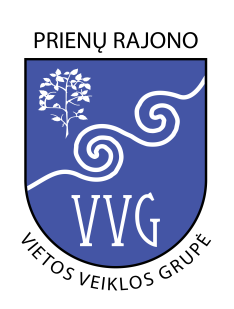 PRIENŲ RAJONO VIETOS VEIKLOS GRUPĖS NARIŲ SĄRAŠASPILIETINĖS VISUOMENĖS ATSTOVŲ SEKTORIUSEil. nr.Organizacijos pavadinimasVardas, pavardėAtstovavimo pagrindasPastabos1.Alksniakiemio krašto bendruomenėDaiva Earle2008 10 10 protokolas Nr. 032.Piliakalnio bendruomenės centrasKazė Dabrišienė2007 12 14 protokolas Nr. 23.Bendruomenė ,,Jiestrakis“Danutė Valaitienė2009 10 22 protokolas Nr. 64.Bendruomenė ,,Veiverių kraštas“Virginija Žliobienė2011 10 07 įgaliojimas Nr. B/035.Prienų rajono Šilavoto bendruomenės centrasAušra Masikonienė2011 08 02 įgaliojimas Nr. 26.Ingavangio kaimo bendruomenės centrasRasa Juocevičienė2011 09 15 protokolas Nr. 37.Vyšniūnų bendruomenėDalia Vertinskienė2007 08 20 protokolas Nr. 28.Vėžionių bendruomenė ,,Topolis“Irma Kerešienė2015 08 18 protokolas Nr. 2015-049.Pakuonio krašto bendruomenėAušra Tamošiūnienė2007 08 10 protokolas Nr. 7.10.Veiverių seniūnijos bendruomenės centrasDaiva Venclovienė2015 02 08 protokolas Nr. 111.Jiezno miesto bendruomenėVidas Šiupšinskas2011 10 07 įgaliojimas Nr. JMB/0312.Išlaužo seniūnijos kaimų bendruomenėTomas Skrupskas2015 09 16 protokolas Nr. 113.Skersabalio kaimo bendruomenėLina Matulevičienė2007 08 25 protokolas Nr. 1214.Graižbūdės kaimo bendruomenėVytautas Bielys2009 02 20 protokolas Nr. 215.Kaimo bendruomenė ,,KAŠONYS“Nijolė Šiugždinienė2011 05 28 protokolas Nr. 316.Bendruomenė ,,Mauručia“Egidija Cikanavičienė2007 08 31 protokolas Nr. 07/217.Kaimo bendruomenė ,,Balbieriškis“Saulius Narūnas2013 03 06 protokolas Nr. 118.Balbieriškio seniūnijos kaimų bendruomenė ,,Vidupis“Alfonsas Vitkauskas2007 08 10 protokolas Nr. 619.Prienų rajono Klebiškio kaimo bendruomenė ,,Klevas“Jolita Brunzaitė2013 05 20 protokolas Nr. 120.Prienų rajono savivaldybės Ašmintos seniūnijos kaimo bendruomenė ,,Bagrėno dvaras“Ona Končienė2007 08 09 protokolas Nr. 321.Žemaitkiemio krašto bendruomenėDanguolė Damijonaitytė2014 12 14 protokolas Nr. 0622.Naujosios Ūtos bendruomenės klubas ,,Putinas“Algis Lipkevičius2007 05 24 protokolas Nr. 323.Kaimo bendruomenė ,,Nemuno link“Vaida Simonaitytė2015 04 02 įgaliojimas 24.Balbieriškio seniūnijos kaimų bendruomenė ,,Dūmė“Raminta Grėbliauskienė2007 08 24 protokolas Nr. 0625.Skriaudžių kaimo bendruomenėRaminta Grėbliauskienė2015 06 10 protokolas Nr. 226.Juodbūdžio kaimo bendruomenė ,,Draugystė“Albina Pranaitienė2015 08 21 protokolas Nr. 15/0227.Prienų rajono Ašmintos kadastrinės vietovės kaimo bendruomenė ,,Ošvenčia“Rasa Vaitauskaite2009 01 29 protokolas Nr. 128.Jiezno bendruomenės centrasIrena Urbanavičienė2015 06 10 protokolas Nr. 329.Prienų rajono kaimo bendruomenė ,,Stakliškės“Rasa Noreikienė2011 01 09 protokolas Nr. 130.Prienų rajono Pieštuvėnų kaimo bendruomenė ,,Pieštuvėnai“Dalia Stankevičienė2010 11 24 protokolas Nr. 2010/1131.Naujos Ūtos kaimo bendruomenėDaina kondratienė2015 08 21 protokolas Nr. 332.Prienų rajono Užuguosčio kaimo bendruomenė ,,Užuguostis“Danutė Sodaitienė2013 01 08 protokolas Nr. 133.Bendruomenė ,,Abipus Peršėkės“Algis Gustainis2013 02 12 protokolas Nr. 434.Asociacija ,,Pilute“Laimutė Jančiukienė2015 07 18 protokolas Nr. 335.Užuguosčio kaimo bendruomenė ,,Radasta“Danutė Adamonienė2013 03 26 protokolas Nr. 836.Želkūnų kaimo bendruomenėSonata Labanauskienė2015 05 04 protokolas Nr. 337.Jiezno kultūrizmo klubas ,,Uola“Vytautas Sadauskas2007 08 12 protokolas Nr. 338.Asociacija ,,Cukraus pudra“Virginija Naudžiūtė2014 12 13 protokolas Nr. 239.VšĮ ,,Debesota“Vytautas Sabeckis2012 08 04 protokolas Nr. 2012-2VERSLO ATSTOVŲ SEKTORIUSVERSLO ATSTOVŲ SEKTORIUSVERSLO ATSTOVŲ SEKTORIUSVERSLO ATSTOVŲ SEKTORIUSVERSLO ATSTOVŲ SEKTORIUS40.Valius Januševičius2014 11 10 prašymas priimti į Prienų r. VVG41.Gintarė Puišienė2014 12 16 prašymas priimti į Prienų r. VVG42.Mantas Vilionis2015 03 06 prašymas priimti į Prienų r. VVG43.Artūro Kočano veterinarinių paslaugų įmonėArtūras Kočanas2014 12 19 prašymas priimti į Prienų r. VVG44.Vaido Kupsto veterinarinių paslaugų įmonėVaidas Kupstas3013 08 01 prašymas priimti į Prienų r. VVG45.Jonas Žigas2011 08 01 prašymas priimti į Prienų r. VVG46.Pagal verslo liudijimąArtūras Radzevičius2014 11 14 prašymas priimti į Prienų r. VVG47.Danguolės Launikonienės gėlų auginimo įmonės filialasDanguolė Launikonienė2014 01 23 prašymas priimti į Prienų r. VVG48.Laimos Beliūnienės individuali įmonėLaima Beliūnienė2014 10 17 prašymas priimti į Prienų r. VVG49.Alvydo Bartkūno veterinarijos įmonėAlvydas Bartkūnas2014 11 21 prašymas priimti į Prienų r. VVG50.Pagal verslo liudijimą          Kęstutis Griūšelionis2015 08 10 prašymas priimti į Prienų r. VVG                                                                                                        VALDŽIOS ATSTOVŲ SEKTORIUS                                                                                                        VALDŽIOS ATSTOVŲ SEKTORIUS                                                                                                        VALDŽIOS ATSTOVŲ SEKTORIUS                                                                                                        VALDŽIOS ATSTOVŲ SEKTORIUS                                                                                                        VALDŽIOS ATSTOVŲ SEKTORIUS51.Prienų rajono savivaldybėVytautas GriauslysLR Prienų rajono savivaldybės tarybos . birželio 25 d. sprendimas Nr. T3-14552.Prienų rajono savivaldybėAlgis MarcinkevičiusLR Prienų rajono savivaldybės tarybos . birželio 25 d. sprendimas Nr. T3-14553.Prienų rajono savivaldybėLinutė MikušauskienėLR Prienų rajono savivaldybės tarybos . birželio 25 d. sprendimas Nr. T3-145